August 28, 2014Addendum 2 - ClarificationsRFQ for Bulk Tank Liquid Nitrogen for Chemistry    Dated: August 19, 2014Since the time of the release of the Request for Quotation (RFQ) for Bulk Tank Liquid Nitrogen for Chemistry purchase   for the Chemistry Department, questions regarding the specifications have been submitted.  Those questions and the University response appear below.Question 1.  Has the site in the drawing you emailed been surveyed by any Industrial Gas provider to ensure that the site meets all the requirements for a bulk nitrogen installation?Answer. 1    Yes, the site has been surveyed, and in addition, it replaces an existing tank from Praxair. Due to the release of the site plan, the bid due date has been changed to September 5, 2014, 4:00 p.m.As a reminder, email your responses to Robin Watkins, at ag5343@wayne.edu (copy to Kenneth Doherty, Email:  ken-doherty@wayne.edu)).  Remember, your bids must be in the format provided and be received in the Procurement & Strategic Sourcing by September 5, 2014 by 4:00 p.m.All questions concerning this project must be emailed to: Robin Watkins, Procurement & Strategic Sourcing at ag5343@wayne.edu  (copy to Kenneth Doherty, Email:  ken-doherty@wayne.edu).   Do not contact the Chemistry Department, or other University Units, directly as this may result in disqualification of your quotation.Thank youRobin Watkins, Buyer, Purchasing				313-577-3739CC:	Gregory Kish, Participant list.                  Division of Finance and Business OperationsProcurement & Strategic Sourcing  (313) 577-3734 FAX (313) 577-3747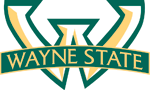 